1) Zapiš příklady a vypočítej.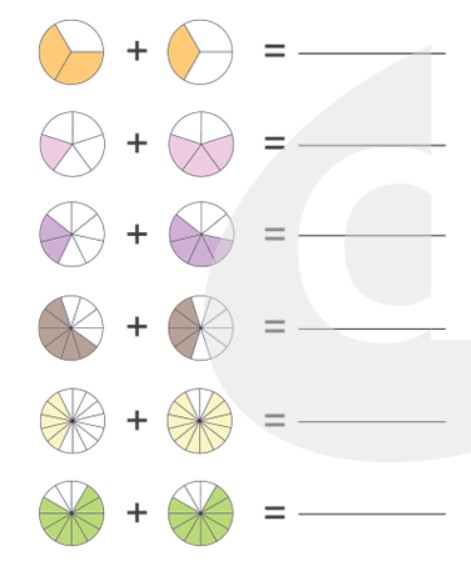 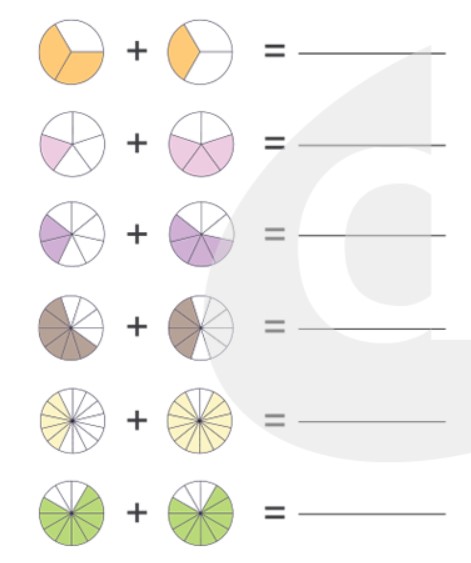 2) Vypočítej. +   =		 +   =		 +   =		 +  +   =	    +  +  = +   =		 +   =		 +   =		 +  +   =	               +  +  =3) Doplň tabulku.4) Vyřeš slovní úlohu.Cesta k babičce je dlouhá 60 km. Tři šestiny cesty jedeme vlakem, čtyři desetiny cesty jedeme autobusem a zbytek cesty jdeme pěšky. Kolik kilometrů jdeme pěšky?5) Doplň tabulku.rýžesůlcukrmoukakávachlébtěstovinyCena za  kg13 Kč6 Kč160 Kč15 KčCena za1 kg20 Kč12 Kč18 KčZbožíPůvodní cena (celek)Sleva   z původní cenyCena zboží po slevěBunda2 400 Kčkalhoty400 Kčsukně320 Kč